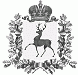 АДМИНИСТРАЦИЯБОЛЬШЕРУДКИНСКОГО СЕЛЬСОВЕТАШАРАНГСКОГО МУНИЦИПАЛЬНОГО РАЙОНАНИЖЕГОРОДСКОЙ ОБЛАСТИПОСТАНОВЛЕНИЕ06.03.2018		№ 10Об утверждении муниципальной программы «Формирование комфортной городской среды на территории Большерудкинского сельсовета Шарангского муниципального района Нижегородской области на 2018-2020 годы»В соответствии с Федеральным законом от 06.10.2013 № 131-ФЗ «Об общих принципах организации местного самоуправления в Российской Федерации», постановлением Правительства Российской Федерации от 10.02.2017 № 169 «Об утверждении Правил предоставления и распределения субсидий из федерального бюджета бюджетам субъектов Российской Федерации на поддержку государственных программ субъектов Российской Федерации и муниципальных программ формирования современной городской среды» ( в редакции постановления от 16.12.2017), постановлением Правительства Нижегородской области от 01.09.2017 № 651 «Об утверждении государственной программы «Формирование современной городской среды на территории Нижегородской области на 2018-2020 годы», администрация Большерудкинского сельсовета Шарангского муниципального района Нижегородской области постановляет:1. Утвердить прилагаемую муниципальную программу «Формирование комфортной городской среды на территории Большерудкинского сельсовета Шарангского муниципального района Нижегородской области на 2018-2020 годы».2. Обнародовать настоящее постановление в порядке, установленном Уставом Большерудкинского сельсовета и разместить на официальном сайте - http://www.sharanga.nnov.ru.Глава администрации								Г.Г.КачмашеваУТВЕРЖДЕНПостановлением администрацииБольшерудкинского сельсоветаШарангского муниципального районаНижегородской области от 06.03.2018 № 10 Муниципальная программа « Формирование комфортной городской среды на территории Большерудкинского сельсовета Шарангского муниципального района Нижегородской области на 2018-2020 годы»Раздел 1. ПАСПОРТ ПРОГРАММЫРаздел 2. ТЕКСТОВАЯ ЧАСТЬ ПРОГРАММЫ 2.1. Характеристика текущего состояния сферы благоустройства в муниципальных образованиях Разработка Программы обусловлена необходимостью создания условий для системного повышения качества и комфорта городской среды на территории Большерудкинского сельсовета Шарангского муниципального района на основе проведения комплексного благоустройства.Реализация Программы включает в себя выполнение мероприятия по благоустройству территорий общего пользования и мест массового отдыха населения Большерудкинского сельсовета, а также иных мероприятий, направленных на решение задач Программы.Благоустройство территории - комплекс мероприятий по содержанию и уборке территории, а также по проектированию и размещению объектов благоустройства, направленных на обеспечение и повышение комфортности условий проживания граждан, поддержание и улучшение санитарного и эстетического состояния территории, в том числе, предусмотренных Правилами благоустройства, обеспечения чистоты и порядка на территории муниципальных образований Шарангского муниципального района Нижегородской области. В настоящее время на территории муниципального образования Большерудкинский сельсовет в силу исторически сложившейся застройки и специфики развития населенных пунктов (преобладание застройки индивидуальными жилыми домами с небольшим количеством одноэтажных двух-, трехквартирных домов, имеющих отдельные входы) многоквартирные дома, имеющие дворовые территории, отсутствуют. Таким образом, разрабатываемая Программа не содержит реализацию мероприятий, предусматривающих благоустройство дворовых территорий многоквартирных жилых домов.К вопросам местного значения, установленным Федеральным законом от 06.10.2003 N 131-ФЗ «Об общих принципах организации местного самоуправления в Российской Федерации», относятся создание условий и обустройство мест для массового отдыха жителей и организация общественных пространств муниципального образования.Благоустройство муниципальных территорий общего пользования и мест массового отдыха населения - основное направление Программы, разрабатываемое в целях обеспечения безопасности и комфортности использования указанных территорий. На территории вышеуказанного муниципального образования по результатам инвентаризации и обработки поступивших от граждан и организаций заявлений выделены территории, нуждающиеся в рассматриваемый период в благоустройстве. Предлагаемая к благоустройству в рамках реализации Программы территория расположена на главной улице административного центра Большерудкинского сельсовета (с.Большая Рудка) и неизменно является местом массового посещения жителей с.Большая Рудка и гостей муниципального образования. Таким образом, решение указанной задачи является социально-значимым мероприятием.В ходе анализа существующего состояния объектов благоустройства выявлена необходимость замены асфальтобетонных покрытий и брусчатки, существующие элементы благоустройства (скамьи, урны, цветочницы) имеют высокую степень износа и не отвечают современным архитектурно-художественным и эстетическим требованиям и требованиям безопасности. Требуется выполнить освещение территории с устройством дополнительных светильников, необходимо выполнить работы по дополнительному озеленению территории.В муниципальном образовании и в районе работа органов МСУ по благоустройству ведется по следующим направлениям:● Увеличение количества и качества объектов благоустройства, в том числе в области формирования доступной среды для маломобильных групп населения.● Комплексный подход к благоустройству.● Формирование системы взаимодействия органов местного самоуправления,населения, заинтересованных организаций, индивидуальных предпринимателей по сбору, систематизации, накоплению, хранению, уточнению, использованию и распространению информации осостоянии объектов озеленения на территории муниципального образования, необходимости создания той или иной функциональной зоны для конкретного участка или территории.Использование программно-целевого метода для решения проблемы развития и обустройства общественных территорий позволит создать условия для максимально эффективного управления ресурсами, в том числе финансовыми, для достижения поставленной в рамках настоящей Программы цели.Сведения о показателях (индикаторах) программы представлены в приложении № 1.Состав индикаторов Программы определен исходя из принципа необходимости и достаточности информации для характеристики достижения цели и решения задач Программы. 2.2. Приоритеты политики благоустройства, формулировка целей и постановка задач ПрограммыСтратегической целью муниципальной программы на период 2018-2020 годов является создание комфортной среды проживания и жизнедеятельности для человека, которая позволит не только удовлетворять жилищные потребности населения, но и обеспечивать высокое качество жизни в целом. Создание условий для системного повышения качества и комфорта городской среды достигается путем реализации мероприятий по благоустройству на территории муниципального образования.Задачи для достижения поставленной цели следующие:создание комфортных условий проживания населения Большерудкинского сельсовета Шарангского муниципального района на основе проведения благоустройства территорий общего пользований и мест массового отдыха населения Большерудкинского сельсовета;создание достойных условий для развития культуры отдыха и организации досуга для жителей муниципального образования;- повышение уровня вовлеченности заинтересованных граждан и организаций в реализацию мероприятий по благоустройству территории муниципальных образований.Реализация цели и задач Программы будет осуществляться за счет выполнения системы мероприятий по основным направлениям Программы:● благоустройство муниципальных территорий общего пользования и мест массового отдыха населения.●иные мероприятияПриоритетная задача при благоустройстве территорий общего пользования и мест массового отдыха населения – создание комфортной и безопасной среды для отдыха населения. Все работы по благоустройству территорий должны соответствовать требованиям обеспечения доступности для маломобильных групп населения. Реализация указанных мероприятий должна осуществляться в комплексе с реализацией программ развития инженерной и транспортной инфраструктуры муниципального образования.Повышение уровня вовлеченности граждан и организаций в реализацию мероприятий по благоустройству является одной из важнейших задач Программы и обеспечивается путем:● разработки, общественных обсуждений и утверждения муниципальными образованиями правил благоустройства в соответствие с Методическими рекомендациями Минстроя России, включающими порядок вовлечения граждан, организаций в реализацию проектов по благоустройству;● вовлечение граждан и организаций в процесс обсуждений проекта муниципальных программ, отбора дворовых территорий, общественных территорий для включения в муниципальные программы;● реализации мероприятий, направленных на увеличение количества мероприятий и объема финансового и (или) трудового участия заинтересованных сторон в реализации проектов по благоустройству.2.3. Прогноз ожидаемых результатов реализации Программы и характеристика вклада муниципального образования в достижение результатов Приоритетного проектаРезультатом реализации Программы является достижение цели по созданию условий для системного повышения качества и комфорта городской среды на основе проведения комплексного благоустройства территорий в границах Большерудкинского сельсовета.2.4. Сроки и этапы реализации муниципальной программыПрограмма будет реализовываться в период с 2018 года по 2020 год. Выполнение основного мероприятия программы запланировано на 2019 год.Муниципальная программа реализуется в один этап, учитывает положения государственной программы "Формирование современной городской среды на территории Нижегородской области на 2018-2022 годы" и Стратегии экономической безопасности Российской Федерации на период до 2030 года, утвержденной Указом Президента Российской Федерации от 13 мая 2017 года № 208.2.5. Объем средств, необходимых на реализацию программы за счет всех источников финансирования на каждый год реализации программыРеализацию Программы предполагается осуществить путем предоставления в установленном порядке субсидий из областного и федерального бюджетов бюджету муниципальных образований Шарангского муниципального района Нижегородской области.Субсидии предоставляются в целях оказания финансовой поддержки при исполнении расходных обязательств Шарангскому муниципальному району для последующей поддержки программ  формирования комфортной городской среды р.п.Шаранга и Большерудкинского сельсовета. Общий объем финансирования Программы составляет ___________ тыс. рублей, в том числе:средства федерального бюджетасредства областного бюджетаза счет средств местного бюджета______тыс.руб (не менее 10% от предоставляемых субсидий)Ресурсное обеспечение реализации Программы представлено в приложении N 5.2.6. Перечень мероприятий ПрограммыПрограммой предусмотрена реализация основного направления: ● благоустройство муниципальной территории общего пользования и места массового отдыха населения (Приложении №3)Перечень программных мероприятий представлен в Приложении N 2.Дополнительно для реализации Программы запланировано проведение следующих мероприятий:● Разработка, общественные обсуждения, утверждение Правил благоустройства территории Большерудкинского сельсовета Шарангского муниципального района Нижегородской области;● Инвентаризация объектов недвижимого имущества (включая объекты незавершенного строительства) и земельных участков, находящихся в собственности (пользовании) юридических лиц и предпринимателей, и формирование перечня таких объектов,  подлежащих благоустройству до 2020 года за счет средств указанных лиц; заключение соглашений  с органами местного самоуправления (Приложение №4);● Инвентаризация уровня благоустройства территории индивидуальных жилых домов и земельных участков, предоставленных для их размещения, заключение по результатам инвентаризации соглашений с собственниками (пользователями) указанных домов или земельных участков соглашений об их благоустройстве до 2020 года в соответствии с требованиями утвержденных Правил благоустройства (Приложение№7);● Формирование перечня подлежащих реконструкции и восстановлению объектов централизованной (нецентрализованной) систем холодного водоснабжения сельских населенных пунктов (Приложение №10)Отбор территорий общего пользования Большерудкинского сельсовета, подлежащих благоустройству в рамках реализации Программы, осуществляется на основе результатов проведенной инвентаризации и в соответствии с разрабатываемым Порядком представления, рассмотрения и оценки предложений граждан, организаций о включении в муниципальную программу формирования комфортной городской среды на территории Большерудкинского сельсовета Шарангского муниципального района общественной территории, подлежащей благоустройству в 2018-2020 годах» (Приложение №9 ). Формы участия граждан, организаций в процессе обсуждения проекта муниципальной программы, отбора общественных территорий для включения в муниципальную программу: - совместное определение целей и задач по развитию общественных территорий, инвентаризация проблем и потенциалов указанных территорий; - определение основных видов активности, функциональных зон и их взаимного расположения на выбранной общественной территории; - организация широкого общественного участия в выборе общественных территорий, приоритетных для благоустройства; - обсуждение и выбор типа оборудования, некапитальных объектов, малых архитектурных форм, включая определение их функционального назначения, соответствующих габаритов, стилевого решения, материалов общественной территории; - консультации в выборе типов покрытий, с учетом функционального зонирования общественной территории; - консультации по предполагаемым типам озеленения общественной территории; - консультации по предполагаемым типам освещения и осветительного оборудования общественной территории; - участие в разработке проекта благоустройства общественной территории, обсуждение решений с архитекторами, проектировщиками и другими профильными специалистами; - одобрение проектных решений участниками процесса проектирования и будущими пользователями, включая местных жителей (взрослых и детей), предпринимателей, собственников соседних территорий и других заинтересованных сторон; - осуществление общественного контроля над процессом реализации проекта по благоустройству общественной территории (включая как возможность для контроля со стороны любых заинтересованных сторон, так и формирование рабочей группы, общественного совета проекта либо наблюдательного совета проекта).Трудовое участие заинтересованных лиц осуществляется в форме выполнения жителями неоплачиваемых работ, не требующих специальной квалификации, например: подготовка объекта к началу работ (земляные работы, снятие старого оборудования, уборка мусора), и другие работы (покраска оборудования, озеленение территории, посадка деревьев, охрана объекта).В качестве документов (материалов), подтверждающих трудовое участие могут быть представлены отчеты подрядной организации о выполнении работ, включающей информацию о проведении мероприятия с трудовым участием граждан. При этом рекомендуется в качестве приложения к такому отчету представлять фото-, видеоматериалы, подтверждающие проведение мероприятия с трудовым участием граждан. План реализации мероприятий Программы представлен в Приложении № 6.2.7. Анализ рисков реализации ПрограммыПри реализации муниципальной Программы возможно возникновение следующих рисков, которые могут препятствовать достижению планируемых результатов:- риски, связанные с изменением бюджетного законодательства;- финансовые риски: финансирование государственной программы не в полном объеме в связи с неисполнением доходной части бюджета Нижегородской области и муниципального бюджета.В указанных случаях муниципальная Программа подлежит корректировке.2.8. Перечень Приложений ПрограммыПриложение № 1. Сведения о показателях (индикаторах) ПрограммыПриложение № 2. Перечень основных мероприятий Программы.Приложение № 3. Перечень муниципальных территорий общего пользования и мест массового отдыха населения Большерудкинского сельсовета, нуждающихся в благоустройстве.Приложение № 4. Перечень объектов недвижимого имущества (включая объекты незавершенного строительства) и земельных участков, находящихся в собственности (пользовании) юридических лиц и предпринимателей, подлежащих благоустройству до 2020 года за счет средств указанных лицПриложение № 5. Ресурсное обеспечение реализации Программы Приложение № 6. План реализации мероприятий ПрограммыПриложение № 7. План мероприятий по инвентаризации уровня благоустройства индивидуальных жилых домов и земельных участков, предоставленных для их размещения, с заключением по результатам инвентаризации соглашений с собственниками (пользователями) указанных домов (собственниками (землепользователями) земельных участков) об их благоустройстве не позднее 2020 года в соответствии с требованиями правил благоустройства территории Большерудкинского сельсовета Шарангского муниципального района Приложение № 8. Порядок проведения инвентаризации дворовых и общественных территорий, уровня благоустройства индивидуальных жилых домов и земельных участков, предоставленных для их размещения;Приложение № 9. Порядок представления, рассмотрения и оценки предложений граждан, организаций о включении в муниципальную программу  формирования комфортной городской среды на территории Большерудкинского сельсовета Шарангского муниципального района общественной территории;Приложение № 10. Порядок проведения общественного обсуждения проекта муниципальной программы формирования комфортной городской среды Большерудкинского сельсовета Шарангского муниципального района Нижегородской области на 2018-2020 годыПриложение № 11 Перечень подлежащих реконструкции и восстановлению объектов централизованной (нецентрализованной) систем холодного водоснабжения сельских населенных пунктовПриложение N 1 к ПрограммеСВЕДЕНИЯ О ПОКАЗАТЕЛЯХ (ИНДИКАТОРАХ) ПРОГРАММЫПриложение N 2 к ПрограммеПЕРЕЧЕНЬ ОСНОВНЫХ МЕРОПРИЯТИЙ ПРОГРАММЫ Формирование комфортной городской среды Большерудкинского сельсовета Шарангского муниципального района Нижегородской области на 2018-2020 годыПриложение N 3 к ПрограммеПЕРЕЧЕНЬ МУНИЦИПАЛЬНЫХ ТЕРРИТОРИЙ ОБЩЕГО ПОЛЬЗОВАНИЯ И МЕСТ МАССОВОГО ОТДЫХА НАСЕЛЕНИЯ БОЛЬШЕРУДКИНСКОГО СЕЛЬСОВЕТА, НУЖДАЮЩИХСЯ В БЛАГОУСТРОЙСТВЕПриложение N 4 к ПрограммеПЕРЕЧЕНЬобъектов недвижимого имущества (включая объекты незавершенного строительства) и земельных участков, находящихся в собственности (пользовании) юридических лиц и предпринимателей, подлежащих благоустройству до 2020 года за счет средств указанных лицПриложение N 5 к ПрограммеРЕСУРСНОЕ ОБЕСПЕЧЕНИЕ РЕАЛИЗАЦИИ ПРОГРАММЫПриложение N 6 к ПрограммеПЛАН РЕАЛИЗАЦИИ МЕРОПРИЯТИЙ ПРОГРАММЫПриложение N 7 к ПрограммеПЛАНмероприятий по инвентаризации уровня благоустройства индивидуальных жилых домов и земельных участков, предоставленных для их размещения, с заключением по результатам инвентаризации соглашений с собственниками (пользователями) указанных домов (собственниками (землепользователями) земельных участков) об их благоустройстве не позднее 2020 года в соответствии с требованиями правил благоустройства территории Большерудкинского сельсовета Шарангского муниципального районаПриложение N 8 к ПрограммеПорядок проведения инвентаризации общественных территорий, уровня благоустройства индивидуальных жилых домов и земельных участков, предоставленных для их размещения(далее - Порядок)1. Общие положенияНастоящий Порядок проведения инвентаризации дворовых и общественных территорий, уровня благоустройства индивидуальных жилых домов и земельных участков, предоставленных для их размещения, разработан для Большерудкинского сельсовета и устанавливает требования к проведению инвентаризации.Цель инвентаризации - оценка состояния сферы благоустройства общественных территорий (с учетом их физического состояния), индивидуальных жилых домов и земельных участков, предоставленных для их размещения (далее - территорий индивидуальной жилой застройки).В ходе инвентаризации определяется физическое состояние территорий и необходимость их благоустройства.2. Порядок проведения инвентаризации2.1 Первичная инвентаризация территорий муниципального образования проводится в два этапа:первый этап - инвентаризация общественных территорий - в срок до 15 октября 2017 года (завершен);второй этап - инвентаризация территорий индивидуальной жилой застройки - в срок до 31 декабря 2018 года.2.2 Инвентаризация территорий индивидуальной жилой застройки проводится в соответствии с графиком, приведенным в Приложении №7 .2.3 Инвентаризация осуществляется комиссиями, создаваемыми администрациями муниципальных образований.Для участия в инвентаризации приглашаются:● представители органов местного самоуправления;● представители политических партий;● представители общественных организаций;● представители иных заинтересованных организаций.2.4 Инвентаризация проводится путем осмотра территорий и расположенных на ней элементов.2.5 По итогам проведения инвентаризации составляется Акт обследования территории по форме, утвержденной приказом министерства энергетики и жилищно-коммунального хозяйства Нижегородской области (далее - Акт).2.6 Акты формируются с учетом следующих особенностей:- не допускается пересечение границ территорий, указанных в Актах;- не допускается установление границ территорий, указанных в Актах, приводящее к образованию неучтенных (бесхозяйных) объектов;- Акт не является основанием для оформления земельных отношений.2.7 Заинтересованным лицам копия Акта выдается по письменному запросу.До начала проведения инвентаризации рекомендуется предварительное заполнение Актов по территориям индивидуальной жилой застройки - администрацией муниципального образования, собственниками индивидуальных жилых домов.2.8 Последующая инвентаризация благоустройства территории проводится не реже одного раза в 5 лет с момента проведения первичной (предыдущей) инвентаризации.Повторная инвентаризация проводится в соответствии с пунктами 2.2 -2.7 настоящего Порядка.2.8.1. Лица, в чьем ведении находится территория, обязаны не позднее 30 (тридцати) календарных дней с момента изменения состояния  территории, обратиться в администрацию  муниципального образования с заявлением о включении в график инвентаризации на текущий год.2.9.2. Администрация муниципального образования при изменении состояния территории по итогам реализации мероприятий по благоустройству территорий в рамках программ и мероприятий, финансируемых с привлечением средств бюджетов различных уровней, обязана включить данные территории в план инвентаризации текущего года.2.9 По итогам инвентаризации администрацией муниципального образования составляется Паспорт благоустройства территории населенного пункта.2.10 Паспорт благоустройства территории населенного пункта подлежит обязательной ежегодной актуализации администрацией муниципального образования не позднее 1 мая с учетом изменений благоустройства территорий, произошедших в предыдущем году, на основании проведенной инвентаризации.2.11 На основании Актов обследования территорий индивидуальной жилой застройки заключаются соглашения с собственниками (пользователями) домов, собственниками (землепользователями) земельных участков по благоустройству указанных территорий не позднее 2020 года в соответствии с требованиями утвержденных правил благоустройства в муниципальном образовании.Приложение N 9 к ПрограммеПОРЯДОКпредставления, рассмотрения и оценки предложений граждан, организаций о включении в муниципальную программу формирования комфортной городской среды Большерудкинского сельсовета Шарангского муниципального района Нижегородской области на 2018-2020 годы общественной территории, подлежащей благоустройству в 2018 – 2020гг. году1. Настоящий Порядок определяет последовательность действий и сроки представления, рассмотрения и оценки предложений граждан, организаций о включении в муниципальную программу формирования комфортной городской среды Большерудкинского сельсовета Шарангского муниципального района Нижегородской области на 2018-2020 гг. (далее - муниципальная программа), общественной территории Большерудкинского сельсовета, подлежащей благоустройству в 2018-2020гг. (далее - общественная территория).2. В целях настоящего порядка под общественной территорией понимается территория общего пользования, которыми беспрепятственно пользуется неограниченный круг лиц соответствующего функционального назначения (в том числе площади, улицы, пешеходные зоны, береговые полосы водных объектов общего пользования, скверы, парки, бульвары).3. Предложение о включении в муниципальную программу общественной территории вправе подавать граждане и организации (далее - заявители) в соответствии с настоящим Порядком.4. Адресный перечень наиболее посещаемых муниципальных территорий общего пользования Большерудкинского сельсовета Шарангского муниципального района, на которых планируется благоустройство, формируется по результатам отбора общественных территорий, проводимого Комиссией по реализации на территории Большерудкинского сельсовета Шарангского муниципального района Нижегородской области муниципальной программы формирования комфортной городской среды на 2018-2020г., созданной постановлением администрации Большерудкинского сельсовета Шарангского муниципального района.5. Информирование  о проведении отбора территорий общего пользования осуществляется:● В средствах массовой информации;● На официальном сайте администрации Шарангского муниципального района;● Вывешиванием афиш и объявлений на информационных стендах и досках;● Информирование местных жителей через организации и предприятия6. Предложение о включении в муниципальную программу общественной территории подается в виде заявки в двух экземплярах по форме согласно приложению к настоящему Порядку.7. Предложение о включении общественной территории в муниципальную программу должно отвечать следующим критериям:● наиболее посещаемая территория;● соответствия территории градостроительной документации в части ее функционального зонирования;● возможность реализации проекта в полном объеме в 2018-2020 гг.8. Заявитель в заявке вправе указать:● предложение о благоустройстве общественной территории с указанием местоположения, перечня работ предлагаемых к выполнению на общественной территории;● предложения по размещению на общественной территории видов оборудования, малых архитектурных форм, иных некапитальных объектов;● предложения по организации различных по функциональному назначению зон на общественной территории, предлагаемой к благоустройству;● предложения по стилевому решению, в том числе по типам озеленения общественной территории, освещения и осветительного оборудования;● проблемы, на решение которых направлены мероприятия по благоустройству общественной территории.9. К заявке заявитель вправе приложить эскизный проект благоустройства с указанием перечня работ по благоустройству, перечня объектов благоустройства предлагаемых к размещению на общественной территории, визуальное изображение (фото, видео, рисунки и т.д.).10. Заявка с прилагаемыми к ней документами подается в администрацию Большерудкинского сельсовета Шарангского муниципального района Нижегородской области нарочно по адресу: с.Большая Рудка, ул. ул.Свободы, д.12 «а», в рабочие дни с 8.00 до 12.00 и с 13.00 до 17.00, либо в электронном виде на официальный адрес администрации Шарангского муниципального района с пометкой «Общественная территория»11. Поступившие заявки регистрируются в день их поступления в журнале регистрации с указанием порядкового регистрационного номера, даты и времени поступления предложения, фамилии, имени, отчества (для физических лиц), наименования (для юридических лиц), а также местоположения общественной территории, предлагаемой к благоустройству. На обоих экземплярах заявки проставляется регистрационный номер, дата и время представления заявки. Один экземпляр заявки возвращается заявителю.12. Администрация Большерудкинского сельсовета Шарангского муниципального района Нижегородской области не позднее рабочего дня следующего за днем представления заявки передает ее в Комиссию по реализации на территории Большерудкинского сельсовета Шарангского муниципального района Нижегородской области муниципальной программы формирования комфортной городской среды на 2018-2020г. (далее - комиссия), состав которой утверждается постановлением администрации Большерудкинского сельсовета Шарангского муниципального района Нижегородской области.13. Комиссия осуществляет рассмотрение и оценку заявок заинтересованных лиц на предмет соответствия заявки установленным настоящим Порядком требованиям.14. По результатам заседания Комиссии составляется протокол об итогах отбора территории общего пользования, который размещается на сайте в течение 2 рабочих дней после окончания срока рассмотрения поступивших предложений. 15. На основании решения Комиссии об оценке представленных участниками отбора наиболее посещаемых территорий и принятия решения о включении или об отказе включения в муниципальную программу формирования комфортной городской среды на территории Большерудкинского сельсовета Шарангского муниципального района Нижегородской области на 2018-2020 гг. администрацией Большерудкинского сельсовета Шарангского муниципального района Нижегородской области формируется указанная муниципальная программа.ПРИЛОЖЕНИЕ к Порядку представления, рассмотрения и оценки предложений граждан, организаций о включении в муниципальную программу формирования комфортной городской среды Большерудкинского сельсовета Шарангского муниципального района Нижегородской области на 2018-2020 гг, общественной территории, подлежащей благоустройству в 2018 – 2020гг. годуВ администрацию Большерудкинского сельсовета Шарангского муниципального районаНижегородской области от _________________________________(указывается фамилия, имя, отчество полностью, наименование организации)________________________________________________________________________проживающий(ая) (имеющий местонахождение – для юридических лиц):________________________________________________________________________ Номер контактного телефона:____________________________________ЗАЯВКАо включении в муниципальную программу формирования комфортной  городской среды Большерудкинского сельсовета Шарангского муниципального района Нижегородской области на 2018-2020 гг,общественной территории, подлежащей благоустройству в 2018 – 2020г. Предлагаю включить в адресный перечень наиболее посещаемых муниципальных территорий общего пользования муниципальной программы  формирования комфортной  городской среды Большерудкинского сельсовета Шарангского муниципального района Нижегородской области на 2018-2020 гг, общественной территории, подлежащей благоустройству в 2018 – 2020гг.____________________________________________________________(вид работ,  адрес территории общего пользования)Приложение N 10 к ПрограммеПОРЯДОКпроведения общественного обсуждения проекта муниципальной программы формирования комфортной городской среды Большерудкинского сельсовета Шарангского муниципального района Нижегородской области на 2018-2020 годы1. Настоящий Порядок определяет форму, порядок и сроки проведения общественного обсуждения проекта муниципальной программы формирования комфортной городской среды на территории Большерудкинского сельсовета Шарангского муниципального района Нижегородской области на 2018-2020 годы (далее – муниципальная программа). 2. Общественные обсуждения проекта муниципальной программы проводятся в целях:- информирования граждан, организаций и общественных объединений Большерудкинского сельсовета Шарангского муниципального района Нижегородской области о разработанном проекте муниципальной программы;- выявление и учет мнения граждан, организаций, объединений Большерудкинского сельсовета Шарангского муниципального района Нижегородской области о разработанном проекте муниципальной программы.3. Общественное обсуждение проекта муниципальной программы организуется и проводится ответственным исполнителем муниципальной программы.Общественное обсуждение осуществляется в отношении проекта постановления администрации Большерудкинского сельсовета Шарангского муниципального района Нижегородской области об утверждении программы.4. В общественных обсуждениях участвуют граждане, проживающие на территории Большерудкинского сельсовета Шарангского муниципального района Нижегородской области, достигшие возраста 18 лет, а также представители организаций и общественных объединений, политических партий и движений, представителей органов местного самоуправления Большерудкинского сельсовета Шарангского муниципального района Нижегородской области.5. Общественное обсуждение проекта муниципальной программы осуществляется в форме открытого размещения проекта муниципальной программы на официальном сайте администрации Шарангского муниципального района Нижегородской области.6. Информирование заинтересованных лиц об обсуждении проекта программы осуществляется:В средствах массовой информации;На официальном сайте;Вывешиванием афиш и объявлений на информационных стендах и досках;Информирование местных жителей через организации и предприятия7. При размещении проекта муниципальной программы публикуется следующая информация:7.1. Извещение о проведении общественного обсуждения проекта муниципальной программы по форме согласно приложению 1 к настоящему Порядку;7.2. Почтовый и электронный адреса для направления замечаний и предложений по проекту программы8. Срок проведения общественного обсуждения составляет 30 дней со дня размещения проекта муниципальной программы на официальном сайте администрации Шарангского муниципального района Нижегородской области.9. Участникам общественного обсуждения при направлении замечаний (предложений) к проекту муниципальной программы необходимо указывать фамилию, имя, отчество и дату рождения гражданина, либо наименование организации, общественного объединения, органа местного самоуправления, а также фамилию, имя и отчество представителя организации, общественного объединения, органа местного самоуправления. В противном случае замечания (предложения) к проекту муниципальной программы признаются анонимными и к рассмотрению не принимаются.10. Комиссия по реализации на территории Большерудкинского сельсовета Шарангского муниципального района Нижегородской области муниципальной программы формирования комфортной городской среды на 2018-2020 годы рассматривает, обобщает, анализирует замечания (предложения), поступившие в рамках общественного обсуждения проекта муниципальной программы. В случае целесообразности и обоснованности замечания (предложения) ответственный исполнитель муниципальной программы дорабатывает проект муниципальной программы.Результаты общественного обсуждения носят рекомендательный характер.В случае отсутствия замечаний проект муниципальной программы остается без изменений.11. Итоги общественного обсуждения проекта муниципальной программы в течение 7 рабочих дней после завершения срока общественного обсуждения проекта муниципальной программы формируются ответственным исполнителем муниципальной программы в виде итогового документа (протокола) по форме согласно приложению 2 к настоящему Порядку и подлежат размещению на официальном сайте администрации Шарангского муниципального района Нижегородской области.ПРИЛОЖЕНИЕ 1к Порядку проведения общественного обсуждения проекта муниципальной программы формирования комфортной городской среды  Большерудкинского сельсовета Шарангского муниципального района Нижегородской области на 2018-2020 гг.Извещение о проведении общественного обсужденияпроекта муниципальной программы «Формирование комфортной городской среды Большерудкинского сельсовета Шарангского муниципального района Нижегородской области на 2018-2020 гг.»Администрация Большерудкинского сельсовета Шарангского муниципального района Нижегородской области предлагает всем гражданам, организациям, общественным объединениям Шарангского муниципального района принять участие в обсуждении проекта муниципальной программы «Формирование комфортной городской среды Большерудкинского сельсовета Шарангского муниципального района Нижегородской области на 2018-2020 гг.» Ознакомиться с проектом документа можно здесь (ссылка на проект муниципальной программы) Общественное обсуждение проводится с __________г. до ___________г.С целью изучения общественного мнения относительно данного документа просим внести замечания и предложения.Замечания и предложения просим направлять на электронную почту: _____________ (электронная почта ответственного исполнителя муниципальной программы) с пометкой «Комфортная городская среда», тел. _____________ (контактный телефон ответственного исполнителя муниципальной программы).ПРИЛОЖЕНИЕ 2к Порядку проведения общественного обсуждения проекта муниципальной программы формирования комфортной городской среды  Большерудкинского сельсовета Шарангского муниципального района Нижегородской области на 2018-2020 гг.Протокол № ___по итогам общественного обсуждения проекта муниципальной программы «Формирование комфортной городской среды Большерудкинского сельсовета Шарангского муниципального района Нижегородской области на 2018-2020 гг.»_____________ (дата)В соответствии с требованиями Порядка проведения общественного обсуждения проекта муниципальной программы формирования комфортной городской среды Большерудкинского сельсовета Шарангского муниципального района Нижегородской области на 2018 - 2020 годы, Порядка представления, рассмотрения и оценки предложений граждан, организаций о включении в муниципальную программу формирования комфортной городской среды Большерудкинского сельсовета Шарангского муниципального района общественной территории, подлежащей благоустройству в 2018-2020 годах,  ________________________________________________________________ (наименование ответственного исполнителя муниципальной программы) было организовано и проведено общественное обсуждение проекта муниципальной программы «Формирование комфортной городской среды Большерудкинского сельсовета Шарангского муниципального района Нижегородской области на 2018-2020 гг.».В течение срока проведения общественного обсуждения проекта муниципальной программы «Формирование комфортной городской среды Большерудкинского сельсовета Шарангского муниципального района Нижегородской области на 2018-2020 гг.» поступили следующие замечания и предложения:1._____________________________________________________________________2._____________________________________________________________________Результаты рассмотрения замечаний и предложений:1._____________________________________________________________________2._____________________________________________________________________Либо___________________________________________________________________В течение срока проведения общественного обсуждения проекта муниципальной Программы (подпрограммы) «Формирование комфортной городской среды Большерудкинского сельсовета Шарангского муниципального района Нижегородской области на 2018-2020 гг.» замечаний и предложений в _______________________________________________________не поступало. (наименование ответственного исполнителя муниципальной программы) Подпись руководителя ответственного исполнителя муниципальной программы.Протокол вел___________(подпись)Приложение №11 к ПрограммеПЕРЕЧЕНЬподлежащих реконструкции и восстановлению объектов централизованной (нецентрализованной) систем холодного водоснабжения сельских населенных пунктовБольшерудкинского сельсовета Шарангского муниципального района Нижегородской областиВодоснабжение на территории Большерудкинского сельсовета централизовано осуществляется в двух населенных пунктах (с.Большая Рудка, д. Перчеваж). В остальных населенных пунктах используется индивидуальное водоснабжение - колодцы.В административном центре в с.Большая Рудка имеются 1 скважина, 1 водонапорная башня. Водопроводные сети протяженностью 5,340км введены в эксплуатацию в 2012 году и восстановлению или реконструкции на период реализации Программы не подлежат.В д.Перчеваж имеется 1 скважина, водопроводные сети протяженностью 1.018 км, 1976 года ввода. ПЕРЕЧЕНЬподлежащих реконструкции и восстановлению объектов централизованной (нецентрализованной) систем холодного водоснабженияПроведение работ экономически целесообразно в случае принятия решения Большерудкинским сельсоветом о развитии территории населенного пункта д.Перчеваж.Ответственный исполнитель ПрограммыАдминистрация Большерудкинского сельсовета Шарангского муниципального района Нижегородской областиОтветственные соисполнители ПрограммыАдминистрация Шарангского муниципального района Нижегородской областиМероприятия Прогораммы1 Мероприятие. Благоустройство территорий общего пользований и мест массового отдыха населения Большерудкинского сельсовета2 Иные мероприятияОтветственный исполнитель Мероприятия 1Администрация Большерудкинского сельсовета Шарангского муниципального района Нижегородской областиОтветственный исполнитель иных мероприятий, ответственные соисполнителиАдминистрация Большерудкинского сельсовета Шарангского муниципального района Нижегородской области;Юридические лица и предприниматели, с которыми заключены соглашения о благоустройстве по результатам инвентаризации объектов недвижимого имущества (включая объекты незавершенного строительства) и земельных участков, находящихся в собственности (пользовании)Собственники (пользователи) индивидуальных жилых домов (собственники ( землепользователи) земельных участков), с которыми заключены соглашения о благоустройстве по результатам инвентаризации уровня благоустройства территории индивидуальных жилых домов и земельных участков, предоставленных для их размещенияУчастники ПрограммыГраждане и организации, заинтересованные в реализации мероприятий по благоустройству территории Большерудкинского сельсоветаЦели  ПрограммыПовышение  качества и комфорта городской среды на территории Большерудкинского сельсовета Шарангского муниципального района на основе проведения комплексного благоустройства территорий в границах муниципального образования;Создание достойных условий для развития культуры отдыха и организации досуга для жителей Шарангского муниципального районаЗадачт Программы Повышение уровня благоустройства муниципальных территорий общего пользования и мест массового отдыха населения;Повышение уровня вовлеченности заинтересованных граждан и организаций в реализацию мероприятий по благоустройству территории муниципального образованияЦелевые Идентификаторы и показатели результатов ПрограммыПо итогам реализации муниципальной программы к 2020 году будут достигнуты следующие значения идентификаторов и показатели непосредственных результатов:-доля благоустроенных общественных пространств и мест массового отдыха населения к 2020 году от общего количества общественных территорий и мест массового отдыха населения, подлежащих благоустройству, стремится к 100%;Непосредственные результаты:Количество благоустроенных муниципальных территорий общего пользования и мест массового отдыха населения к 2020 году увеличится на 1 единицуСрок реализации Программы2018-2020 годОбъемы бюджетных ассигнований ПрограммыОбщий объем финансирования, в том числе : средстваФедерального бюджета -_____тыс.руб.;средства областного бюджета -_____тыс.руб.;средства местного бюджета-______ тыс.руб., не менее 10% от суммы субсидийNНаименование показателя (индикатора)Единица измеренияЗначения показателейЗначения показателейЗначения показателейNНаименование показателя (индикатора)Единица измерения2018 год2019 год2020 год1Количество благоустроенных муниципальных территорий общего пользованияЕд.0112Площадь благоустроенных муниципальных территорий общего пользованияГа00,170,173Доля площади благоустроенных муниципальных территорий общего пользованияПроценты0100100Номер и наименование основного мероприятияОтветственный исполнительСрокСрокОжидаемый непосредственный результат (краткое описание)Основные направления реализацииСвязь с показателями ПрограммыНомер и наименование основного мероприятияОтветственный исполнительНачала реализацииОкончания реализацииОжидаемый непосредственный результат (краткое описание)Основные направления реализацииСвязь с показателями Программы1. Благоустройство территорий общего пользований и мест массового отдыха населения Большерудкинского сельсовета («Аллея 70-летия Победы») Администрация Большерудкинского сельсовета Шарангского муниципального района Нижегородской области20192019Выполнение работ по благоустройству муниципальных территорий общего пользования и мест массового отдыха населенияРемонт и устройство новых покрытий тротуаров и дорожек, подъездных путей, устройство  освещения, установка и (или) замена МАФ (лавочки, урны, цветочницы, элементы вертикального озеленения и др.), озеленение территорииКоличество благоустроенных муниципальных территорий общего пользования и мест массового отдыха населения; Площадь благоустроенных муниципальных территорий общего пользования и мест массового отдыха населенияНаименование территории общего пользования и места массового отдыха населенияПлощадь, гаАллея 70-летия Победы (с.Большая Рудка, ул. Советская, рядом с административным зданием)0,17Итого0,17Наименование территории Адрес или месторасположение Собственник (пользователь) объектов недвижимого имущества (включая объекты незавершенного строительства) и земельных участков1.Территория магазина РайПОс.Большая Рудка, ул.Советская, д.9бШарангское РайПО,2.Территория магазина РайПОд. Пестово, ул. Полевая, д.10Шарангское РайПО3.Территория   нежилого зданияс. Кугланур, ул. Заречная, д.1Собственник - ИП Чемоданова Г.А., пользователи – Шарангское РайПО, 4.Территория магазина РайПОд. Перчевж, ул. Набережная, д.1Шарангское РайПОНаименованиеОтветственный исполнитель, соисполнитель, муниципальный заказчик-координатор, участникИсточник финансированияКод бюджетной классификацииКод бюджетной классификацииКод бюджетной классификацииКод бюджетной классификацииКод бюджетной классификацииКод бюджетной классификацииКод бюджетной классификацииОбъемы бюджетных ассигнований (тыс. рублей)Объемы бюджетных ассигнований (тыс. рублей)Объемы бюджетных ассигнований (тыс. рублей)НаименованиеОтветственный исполнитель, соисполнитель, муниципальный заказчик-координатор, участникГРБСРз ПрРз ПрЦСРЦСРВРВР201820192020«Формирование комфортной городской среды Большерудкинского сельсовета Шарангского муниципального района Нижегородской области на 2018-2020 годы», Всего, в том числе:ФБ, ОБ, МБ, привл.0«Формирование комфортной городской среды Большерудкинского сельсовета Шарангского муниципального района Нижегородской области на 2018-2020 годы», Администрация Шарангского муниципального района Нижегородской областиМБ0Не менее 10%«Формирование комфортной городской среды Большерудкинского сельсовета Шарангского муниципального района Нижегородской области на 2018-2020 годы», Администрация Большерудкинского сельсовета Шарангского муниципального района Нижегородской областиМБ0Не менее 10%«Формирование комфортной городской среды Большерудкинского сельсовета Шарангского муниципального района Нижегородской области на 2018-2020 годы», Министерство энергетики и жилищно-коммунального хозяйства Нижегородской областиФБ, ОБ,0«Формирование комфортной городской среды Большерудкинского сельсовета Шарангского муниципального района Нижегородской области на 2018-2020 годы», Заинтересованные лицаПривл.0в том числе:Мероприятие 1. Благоустройство территории общего пользований и мест массового отдыха населения Большерудкинского сельсоветаВсего, в том числе:ФБ, ОБ, МБ, привл.0Мероприятие 1. Благоустройство территории общего пользований и мест массового отдыха населения Большерудкинского сельсоветаАдминистрация Шарангского муниципального района Нижегородской областиМБ00Не менее 10%Мероприятие 1. Благоустройство территории общего пользований и мест массового отдыха населения Большерудкинского сельсоветаАдминистрация Большерудкинского сельсовета Шарангского муниципального района Нижегородской областиМБ00Не менее 10%Мероприятие 1. Благоустройство территории общего пользований и мест массового отдыха населения Большерудкинского сельсоветаМинистерство энергетики и жилищно-коммунального хозяйства Нижегородской областиФБ, ОБ,0Мероприятие 1. Благоустройство территории общего пользований и мест массового отдыха населения Большерудкинского сельсоветаЗаинтересованные лицаПривл.0Наименованиеконтрольного события программыСтатусОтветственный исполнительСрок наступления контрольного события (дата)Срок наступления контрольного события (дата)Срок наступления контрольного события (дата)Срок наступления контрольного события (дата)Срок наступления контрольного события (дата)Срок наступления контрольного события (дата)Срок наступления контрольного события (дата)Срок наступления контрольного события (дата)Срок наступления контрольного события (дата)Срок наступления контрольного события (дата)Срок наступления контрольного события (дата)Срок наступления контрольного события (дата)Срок наступления контрольного события (дата)Срок наступления контрольного события (дата)Срок наступления контрольного события (дата)Срок наступления контрольного события (дата)Срок наступления контрольного события (дата)Срок наступления контрольного события (дата)Срок наступления контрольного события (дата)Срок наступления контрольного события (дата)Срок наступления контрольного события (дата)2018 год2018 год2018 год2018 год2018 год2018 год2019 год2019 год2019 год2019 год2019 год2019 год2019 год2020 год2020 год2020 год2020 год2020 год2020 год2020 год2020 годIкв. IIквIIIкв. IIIкв. IIIкв. IVкв.Iкв. Iкв. IIкв. IIIкв. IIIкв. IV кв.IV кв.Iкв. Iкв. IIкв. IIкв. IIIкв. IIIкв. IVкв.IVкв.Основное мероприятиеОсновное мероприятиеОсновное мероприятиеКонтрольное событие N 1Благоустройствотерриторийобщего пользования и мест массового отдыхаКонтрольное событие N 1.1Благоустройство Аллеи 70-летия Победы (с.Большая Рудка, ул.Советская)Администрация Большерудкинского сельсовета Шарангского муниципального района Нижегородской областиИные мероприятияИные мероприятияИные мероприятияКонтрольное событие №1Мероприятия по инвентаризации уровня благоустройства индивидуальных жилых домов и земельных участков, предоставленных для их размещения, с заключением по результатам инвентаризации соглашений с собственниками (пользователями) указанных домов (собственниками (землепользователями) земельных участков) об их благоустройстве не позднее 2020 года в соответствии с требованиями правил благоустройства территории Большерудкинского сельсовета Шарангского муниципального районаАдминистрация Большерудкинского сельсоветаШарангского муниципального района Нижегородской областиКонтрольное событие № 1.1Инвентаризация уровня благоустройства индивидуальных жилых домов и земельных участков, предоставленных для их размещенияКонтрольное событие № 1.2Заключение по результатам инвентаризации соглашений с собственниками (пользователями) указанных домов (собственниками (землепользователями) земельных участков) об их благоустройствеКонтрольное событие № 1.3Выполнение мероприятий по благоустройству индивидуальных жилых домов и земельных участков, предоставленных для их размещения соответствии с требованиями правил благоустройства территории Большерудкинского сельсовета Шарангского муниципального районаКонтрольное событие № 2Инвентаризация объектов недвижимого имущества (включая объекты незавершенного строительства) и земельных участков, находящихся в собственности (пользовании) юридических лиц и предпринимателей, и формирование перечня таких объектов, подлежащих благоустройству до 2020 года за счет средств указанных лиц; заключение соглашений с органами местного самоуправленияАдминистрация Большерудкинского сельсовета Шарангского муниципального района Нижегородской областиКонтрольное событие № 1.1Инвентаризация объектов недвижимого имущества (включая объекты незавершенного строительства) и земельных участков, находящихся в собственности (пользовании) юридических лиц и предпринимателейИнвентаризация проведенаИнвентаризация проведенаИнвентаризация проведенаИнвентаризация проведенаИнвентаризация проведенаИнвентаризация проведенаИнвентаризация проведенаИнвентаризация проведенаИнвентаризация проведенаИнвентаризация проведенаИнвентаризация проведенаИнвентаризация проведенаИнвентаризация проведенаИнвентаризация проведенаИнвентаризация проведенаИнвентаризация проведенаИнвентаризация проведенаИнвентаризация проведенаИнвентаризация проведенаИнвентаризация проведенаИнвентаризация проведенаКонтрольное событие № 1.2Заключение по результатам инвентаризации соглашений с юридическими лицами и предпринимателями – собственниками (пользователями) объектов недвижимого имущества о благоустройстве до 2020 года за счет средств указанных лиц Контрольное событие № 1.3Выполнение мероприятий по благоустройству  объектов недвижимого имущества  в соответствии с требованиями правил благоустройства территории Большерудкинского сельсовета Шарангского муниципального района юридическими лицами и предпринимателями – собственниками (пользователями) указанных объектовМероприятиеОтветственные исполнители, соисполнителиОриентировочный срок проведения 1Разработка  Правил благоустройства территории Большерудкинского сельсовета Шарангского муниципального района (далее-  Правила)Администрация Большерудкинского сельсовета1.1.Разработка проекта Правил30.09.2017г1.2.Публичные обсуждения проекта Правил (публичные слушания)30.10.2017г1.3.Утверждение Правил благоустройства территории Большерудкинского сельсовета Шарангского муниципального районаДо 01.11.2017 года2.Проведение инвентаризации территории индивидуальной жилой застройки Большерудкинского сельсоветаАдминистрация Большерудкинского сельсовета2.1Создание комиссии по инвентаризации уровня благоустроенности территории индивидуальной жилой застройкиМарт 2018г.2.2Проведение натурного обследования территории:май- сентябрь 2018 года2.2.1С.Большая Рудкамай2018 года2.2.2Д.Пестово Июнь 2018г. 2.2.3Д.ПерчеважИюль 2018 года2.2.4Д.КугланурАвгуст 2018 года2.2.5Д.Глубоково, д.ЗагуляевоСентябрь 20182.3.Составление паспорта благоустройства территории населенного пунктаПо окончании проведения инвентаризации3Заключение  по результатам инвентаризации соглашений с собственниками (пользователями) указанных домов (собственниками  (землепользователями) земельных участков) об их благоустройствеАдминистрация Большерудкинского сельсоветаоктябрь-декабрь 2018 года4Проведение мероприятий по благоустройству территории индивидуальной жилой застройки собственники (пользователи) домов (собственники (землепользователи) земельных участков), с которыми заключены соглашения о благоустройстве2019-2020 гг(кратко изложить суть предложения, обоснование необходимости его принятия, включая описание проблем, указать круг лиц, интересы которых будут затронуты)К настоящему предложению прилагаются документы на ____л.в ____ экз.(подпись, фамилия, имя, отчество подписавшего предложение о включении наиболее посещаемой муниципальной территории общего пользования в муниципальную программу формирования комфортной городской среды Большерудкинского сельсовета Шарангского муниципального района Нижегородской области на 2018-2020 гг, «_______»______________ 20____ г.Наименование объектаНаименование мероприятияОбоснование мероприятийВодопроводные сети д. ПерчеважРемонт Снижение затрат на аварийные работы, снижение себестоимости, обеспечение устойчивого функционированияВодозаборная скважина д.ПерчеважРемонт Необходимо для работы водозабора